Previous Lesson….Where we’ve been: We have determined natural and non-natural sources of greenhouse gases.Next Lesson….Where we’re going: We will explore case studies to learn about the ways climate change is currently impacting people and other living things around the world. 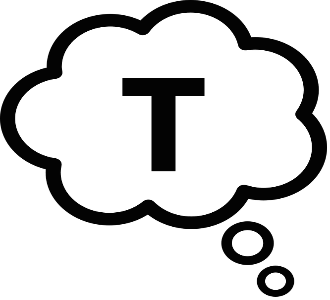 This Lesson….What we are doing now:  This lesson explores historical data to determine if the changes in global climate are normal for Earth or unusual.  This Lesson….What we are doing now:  This lesson explores historical data to determine if the changes in global climate are normal for Earth or unusual.  This Lesson….What we are doing now:  This lesson explores historical data to determine if the changes in global climate are normal for Earth or unusual.  This Lesson….What we are doing now:  This lesson explores historical data to determine if the changes in global climate are normal for Earth or unusual.  Lesson QuestionLesson QuestionPhenomena Lesson PerformanceExpectation(s)What We Figure Out   (CCCs & DCIs), New Questions and Next StepsL5: Is it normal that world temperatures are rising this fast? 
2 periods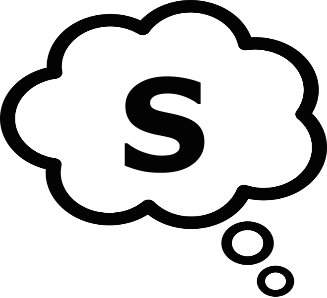 L5: Is it normal that world temperatures are rising this fast? 
2 periodsHistoric vs Current Atmospheric Greenhouse Gas Concentrations and Average Global Temperature TrendsArticle: The Last Time CO2 Was This High, Humans Didn’t ExistGreenhouse Gases Info graphic: pie chart of earth greenhouse gas compositionCO2 & Temp “hockey stick” graphAnalyze data to figure out how greenhouse gas concentrations are related to temperature trends. Last class, we completed a computer simulation to understand the Greenhouse Effect.  Then, we decided to figure out if it’s normal that world temperatures are changing so fast. We have some initial ideas about how we can figure out how the greenhouse gases might be causing an impact on temperature rise and rate of change. We also have some initial ideas about how the Greenhouse Effect works and the different natural and non-natural sources of greenhouse gases in the atmosphere.  We have heard that carbon dioxide (a greenhouse gas emitted by the burning of fossil fuels) levels are higher now than ever before.  What data do we have about before? What is before? How long ago do we have to go back? We already looked at data 130+ years ago, how much further can we go back? We need to look at historical and current data over time for greenhouse gases and average global temperature. We split up into groups and jig sawed different data sets to see what we can figure out about greenhouse gas concentrations and temperature trends:Fossil fuel use and population growth (Data Set #1)Global temperature and carbon dioxide concentrations (Data Set #2)Carbon dioxide concentrations over time (Data Set #3)Paleo ice core data (Data Set #4)Average global temperature and fossil fuel carbon emissions (Data Set #5)Climate model predictions (Data Set #6)Greenhouse gas concentrations over time (Data Set #7)Carbon dioxide and methane magnitude of impact (Data Set #8)We have a discussion and we determine that: The spike in greenhouse gases and a theorized spike in temp that will follow is deadlyThe rate is the key - ability for the planet to adapt, sudden warming The more humans that are on the planet over time, the more fossil fuels we are usingSince humans have started using fossil fuels, the emission rate of CO2 has increased and the rate of temperature change has increased (It’s getting hotter faster than before). Temperature fluctuation is normal, natural, cyclical, but the current rate increase is not We are leaving the normal amounts when we compare with data from 400,000 years agoMore greenhouse gases in the atmosphere, absorb more and re-radiate more IR radiation (heat) therefore reducing the amount of heat that can get out into space and increasing the global temperature. We are trapping more energy. So then we relate our findings to come to a consensus claim about why global warming is happening and why we should be concerned about it? Global warming is happening due to human action by burning fossil fuels for energy, causing an increase in average global temperature and it is concerning because the rate of increased temperature is happening so fast that the majority of life on earth can’t adapt fast enough. We figure out that now in year 20XX, we have elevated levels of greenhouse gases, which has been the case since the industrial revolution.We write a scientific explanation to make an evidence-based forecast of the current rate of global or regional climate change and associated future impacts to Earth's systems.  We have an explanation for how humans are causing climate change and how the rate of temperature rise is increasing. We are wondering - what impact does this have on people across the world, not just the hotter days in Denver.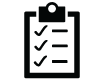  Getting Ready: Materials Preparation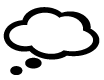  Getting Ready: Teacher Preparation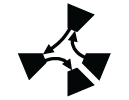 Learning Plan: Is it normal that world temperatures are rising this fast?  ( 55 min )Teacher Supports & Notes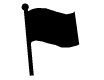 Alignment With Standards